	2013年12月13日，日内瓦尊敬的先生/女士：1	应阿拉伯信息通信技术组织（AICTO）的盛情邀请，国际电联将于2014年1月27日在突尼斯国突尼斯市“Le Palace”宾馆与AICTO联合举办“阿拉伯国家区域性标准化的论坛”。论坛之后，突尼斯电信将于2014年1月28日和1月29-30日在同一地点承办“新兴经济体的ICT创新”讲习班和创新焦点组第7次会议。论坛将自09:00时开始，注册将于08:30时开始。2	讨论将仅用英文进行。3	国际电联成员国、部门成员、部门准成员和学术机构以及愿参加此工作的来自国际电联成员国的任何个人均可参加此论坛。这里所指的“个人”亦包括作为国际、区域和国家组织成员的个人。论坛不收取任何费用。4	本次区域性标准化论坛旨在就全球标准制定和实现国家标准就绪情况向发展中国家提出具体建议和最佳做法，从而加强发展中国家的标准制定能力。此外，论坛还将讨论
ITU-T研究组正在开展的、与本区域有关的标准化活动。论坛期间将组织有关ITU-T研究组工作方法的互动会议，以便代表熟悉参与国际标准制定工作的程序。本论坛目标受众为国家标准机构、ICT监管机构、ICT公司、ICT研究组织、服务提供商和学术界。5	出席上述活动前，参与者需完成有关ITU-T A.1建议书（研究组的工作方法）的电子学习课程，可通过下列国际电联培训学院网站获取有关ITU-T A.1建议书的电子学习课程：（http://academy.itu.int/moodle/enrol/index.php?id=605）。论坛最后一节会议上将邀请参与者分享经验并进行答疑。ITU-T A.1建议书阐明ITU-T研究组的总体工作方法并介绍与工作方法有关的导则，如会议进行、研究准备、研究组的管理、联合协调组、报告人的作用以及ITU-T文稿和临时文件的处理。参与者完成课程的六个模块后，需要进行最后的在线评估，如至少打分为80分，则可获得相应证书。参与者需在国际电联培训学院网站上注册来得到登录许可和密码。注册后，参与者应按要求输入录取键90!100@TSB#?@100，以便接入课程。可通过bsg@itu.int将有关该课程的问题发至国际电联，从而方便在论坛上对之予以讨论。6	论坛日程草案见本函附件1。演讲介绍和相关信息在ITU-T网站上提供（http://www.itu.int/en/ITU-T/Workshops-and-Seminars/bsg/201401/Pages/default.aspx）。该网站将不断更新，以增添新信息或修改信息。7	包括酒店住宿和签证等的一般性信息可查阅以下ITU-T网站：http://www.itu.int/en/ITU-T/Workshops-and-Seminars/bsg/201401/Pages/default.aspx。8	与会补贴：遗憾的是，由于预算有限，本次活动不提供与会补贴。9	为便于电信标准化局就该论坛的组织做出必要安排，我希望您能通过ITU-T网站（http://www.itu.int/en/ITU-T/Workshops-and-Seminars/bsg/201401/Pages/default.aspx）以在线方式尽早、但不迟于2014年1月20日进行注册。请注意，论坛与会者的预注册仅以在线方式进行。10	我们谨在此提醒您，一些国家的公民需要获得签证才能入境突尼斯并在突尼斯逗留。签证必须向驻贵国的突尼斯使馆申请和领取。如贵国没有此类机构，则请向驻离贵国最近的国家的此类机构申请并领取。请需要邀请函办理入境签证、以便出席论坛的与会者与Rakia Baccouche女士（电邮：r.baccouche@aicto.org）和Souhir Berguiga女士（电话：+216 71 284 187；电邮：s.berguiga@aicto.org）联系，并将其护照扫描件附于邮件附件之中。邀请函申请应不迟于2014年1月13日提出。敬请留意，签证审批可能需要一些时间，故请尽早要求提供邀请函。顺致敬意！电信标准化局主任
马尔科姆•琼森附件：1件ANNEX 1
(to TSB Circular 70)______________电信标准化局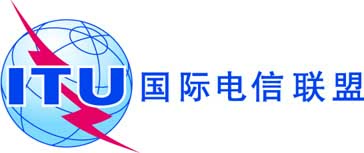 文号：
电话：传真：电信标准化局第70号通函TSB Workshops/V.M.
+41 22 730 5591+41 22 730 5853-	国际电联成员国主管部门；-	ITU-T部门成员；-	ITU-T部门准成员；
-	ITU-T学术成员电子
邮件：tsbworkshops@itu.int抄送：-	ITU-T研究组正副主席；-	电信发展局主任；-	无线电通信局主任；-	国际电联驻开罗区域代表处主任；-	突尼斯常驻日内瓦代表团事由：国际电联AICTO“阿拉伯国家联合区域性标准化论坛”
突尼斯国突尼斯市，2014年1月27日